Vadovaudamasi 2022 m. birželio 28 d. Lietuvos Respublikos darbo kodekso  1, 2, 25, 26, 30, 36, 40, 44, 46, 51, 52, 55, 56, 57, 59, 721, 75, 79, 107, 113, 117, 126, 133, 134, 137, 138, 169, 171 straipsnių ir priedo pakeitimo įstatymu Nr. XIV-1189:1.Pakeičiu  Raseinių Šaltinio progimnazijos darbo tvarkos taisyklių, patvirtintų progimnazijos direktoriaus 2022 m. birželio 9 d. įsakymu Nr. V1-153 „Dėl Raseinių Šaltinio progimnazijos darbo tvarkos taisyklių patvirtinimo“ (toliau – Taisyklės), 4 skyriaus 83 punktą ir išdėstau jį nauja redakcija: „83. Papildomos atostogos ir kitos lengvatos:83.1.  darbuotojams, auginantiems vieną vaiką iki dvylikos metų, suteikiama viena papildoma poilsio diena per tris mėnesius (arba sutrumpinamas darbo laikas aštuoniomis valandomis per tris mėnesius), darbuotojams, auginantiems neįgalų vaiką iki aštuoniolikos metų arba du vaikus iki dvylikos metų, suteikiama viena papildoma poilsio diena per mėnesį (arba sutrumpinamas darbo laikas dviem valandomis per savaitę), o darbuotojams, auginantiems tris ir daugiau vaikų iki dvylikos metų arba auginantiems du vaikus iki dvylikos metų, kai vienas arba abu vaikai yra neįgalūs, – dvi dienos per mėnesį (arba sutrumpinamas darbo laikas keturiomis valandomis per savaitę), mokant jiems vidutinį jų darbo užmokestį. Darbuotojų, dirbančių ilgesnėmis negu aštuonių darbo valandų pamainomis, prašymu šis papildomas poilsio laikas gali būti sumuojamas per kelis mėnesius tol, kol susidaro papildoma poilsio diena, kuri suteikiama ne vėliau kaip paskutinį sumuojamą mėnesį. Teisės į šio papunkčio nustatytas papildomas poilsio dienas neturintiems darbuotojams, auginantiems vaiką iki keturiolikos metų, kuris mokosi pagal priešmokyklinio ugdymo, pradinio ugdymo ar pagrindinio ugdymo programas, suteikiama ne mažiau kaip pusė darbuotojų darbo dienos laisvo nuo darbo laiko per metus pirmąją mokslo metų dieną, mokant jiems vidutinį jų darbo užmokestį;83.2. darbuotojams, auginantiems du vaikus iki 12 metų, suteikiama viena papildoma poilsio diena per mėnesį, o auginantiems tris ir daugiau vaikų iki 12 metų – dvi papildomos dienos per mėnesį“.Pavedu pradinių klasių mokytojui  Žydrūnui Kapočiui progimnazijos internetinėje svetainėje https://saltiniomokykla.lt/ paskelbti Taisyklių pakeitimą. S u p a ž i n d i n u  Raseinių Šaltinio progimnazijos darbuotojus su  papildytomis Taisyklėmis elektroninėmis priemonėmis Dokumentų valdymo sistemoje (DVS).Į p a r e i g o j u  raštinės administratorę Vaivą Buivydienę supažindinti su Taisyklių pakeitimu darbuotojus, naujai priimamus į darbą, pirmąją jų darbo dieną elektroninėmis priemonėmis Dokumentų valdymo sistemoje (DVS).Pasilieku įsakymo vykdymo kontrolę sau.Direktorė 					                  Vaiva Zubrickienė 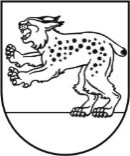 RASEINIŲ  ŠALTINIO PROGIMNAZIJOS  DIREKTORIUS ĮSAKYMASDĖL RASEINIŲ ŠALTINIO PROGIMNAZIJOS DARBO TVARKOS TAISYKLIŲ,  PATVIRTINTŲ PROGIMNAZIJOS DIREKTORIAUS 2022 M. BIRŽELIO 9 D. ĮSAKYMU NR. V1-153 „DĖL RASEINIŲ ŠALTINIO PROGIMNAZIJOS DARBO TVARKOS TAISYKLIŲ PATVIRTINIMO“ 4 SKYRIAUS 83 PUNKTO PAKEITIMO IR IŠDĖSTYMO NAUJA REDAKCIJA2022 m. rugsėjo        d. Nr. V1-Raseiniai